NÁRODNÁ RADA SLOVENSKEJ REPUBLIKYVII. volebné obdobieČíslo: CRD-1676/2019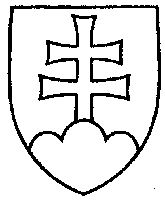 2156UZNESENIENÁRODNEJ RADY SLOVENSKEJ REPUBLIKYzo 17. októbra 2019k návrhu poslankyne Národnej rady Slovenskej republiky Evy Antošovej na vydanie zákona, ktorým sa dopĺňa zákon č. 39/2007 Z. z. o veterinárnej starostlivosti v znení neskorších predpisov (tlač 1583)	Národná rada Slovenskej republiky	po prerokovaní uvedeného návrhu zákona v druhom a treťom čítaní	s c h v a ľ u j enávrh poslankyne Národnej rady Slovenskej republiky Evy Antošovej na vydanie zákona, ktorým sa dopĺňa zákon č. 39/2007 Z. z. o veterinárnej starostlivosti v znení neskorších predpisov, v znení schválených pozmeňujúcich a doplňujúcich návrhov.   Andrej  D a n k o   v. r.predseda  Národnej rady Slovenskej republikyOverovatelia:Ľubomír  Ž e l i e z k a   v. r.Jana  C i g á n i k o v á   v. r.